1492     1η ΜΕΤΑΓΓΙΣΗ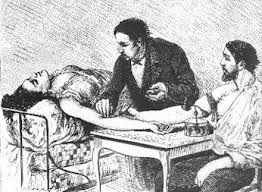 1615     ΠΕΡΙΓΡΑΦΗ ΤΕΧΝΙΚΗΣ ΜΕΤΑΓΓΙΣΗΣ1628      ΑΝΑΚΑΛΥΨΗ  ΚΥΚΛΟΦΟΡΙΑΣ ΤΟΥ ΑΙΜΑΤΟΣ1657     ΣΥΣΚΕΥΗ ΕΝΔΟΦΛΕΒΙΑΣ ΧΟΡΗΓΗΣΗΣ1667     ΜΕΤΑΓΓΙΣΗ ΑΠΟ ΑΡΝΙ ΣΕ ΑΝΘΡΩΠΟ1668     ΘΕΡΑΠΕΙΑ ΑΠΟ ΛΕΠΡΑ ΑΠΟ ΑΡΝΙ1818     ΛΟΝΔΙΝΟ 1η ΜΕΤΑΓΓΙΣΗ1874     ΜΕΤΑΓΓΙΣΗ ΖΩΙΚΟΥ ΑΙΜΑΤΟΣ-ΜΕΑΓΓΙΣΗ ΓΑΛΑΚΤΟΣ1884    ΜΕΤΑΓΓΙΣΗ ΜΕ ΑΡΜΥΡΑ ΥΓΡΑ1901    ΟΜΑΔΕΣ ΑΙΜΑΤΟΣ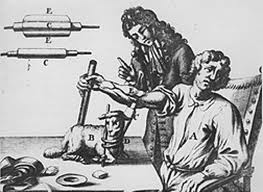 1917    ΕΛΛΑΔΑ  1η ΜΕΤΑΓΓΙΣΗ1937    ΠΡΩΤΗ ΤΡΑΠΕΖΑ ΑΙΜΑΤΟΣ-ΣΙΚΑΓΟ1935    ΑΙΜΟΔΟΣΙΑ Ε.Ε.Σ.1939    ΜΕΤΑΓΓΙΣΗ ΣΤΟ ΛΑΙΚΟ ΝΟΣΟΚΟΜΕΙΟ1974    ΑΜΟΙΒΟΜΕΝΟ ΑΙΜΑ1979 ΚΑΙ ΜΕΤΑ =>ΕΘΕΛΟΝΤΙΚΗ ΑΙΜΟΔΟΣΙΑ